Фоторепортаж к уроку – исследованию «Вода и жизнь. Свойства воды»(предмет «Человек и мир», 2 класс)Учитель И.Л.Шарилова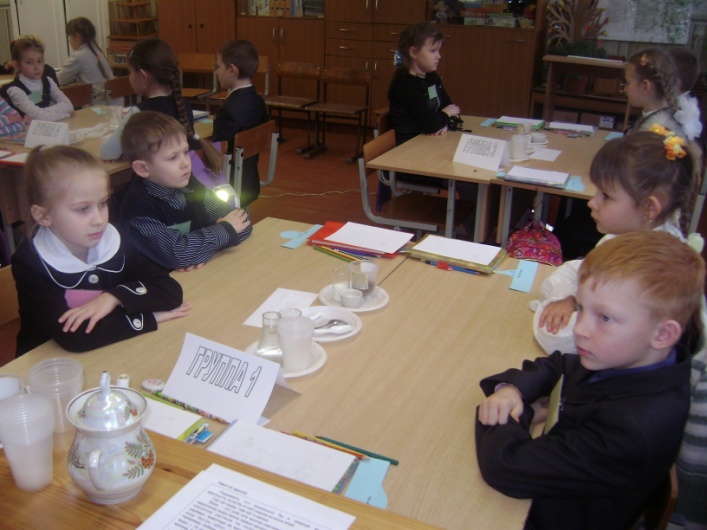 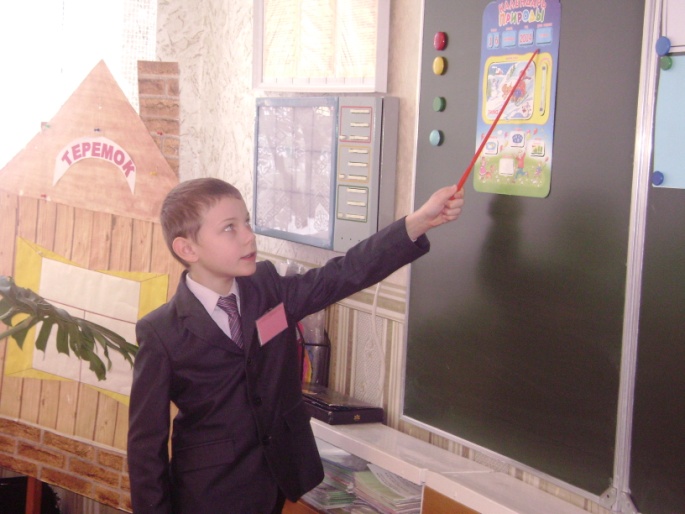 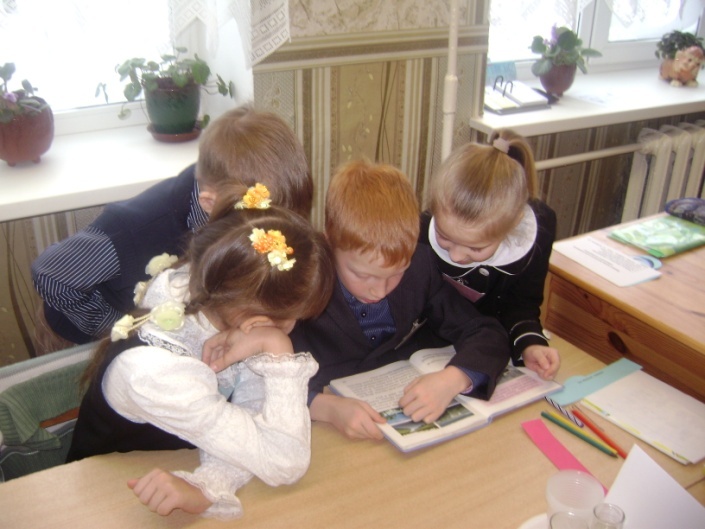 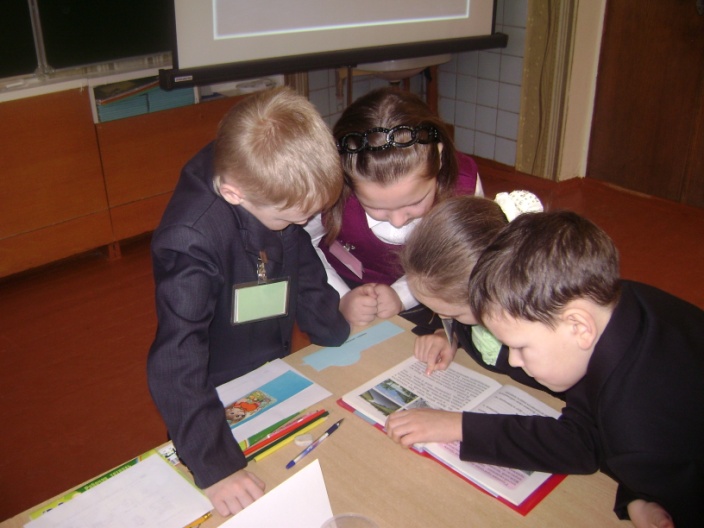 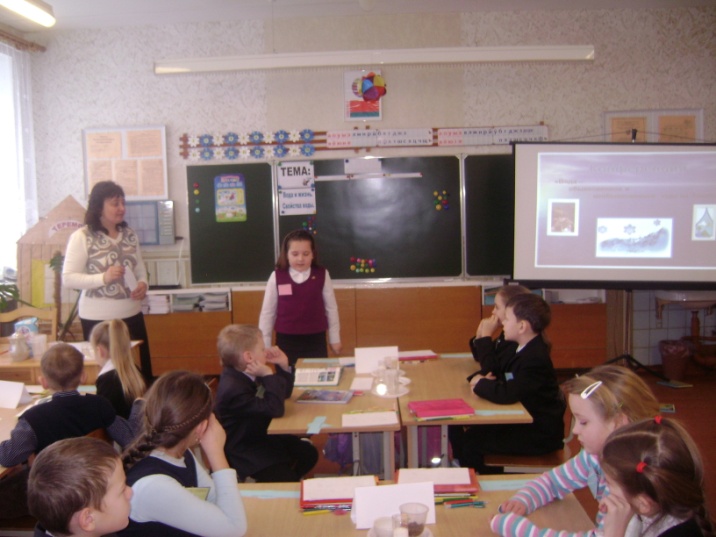 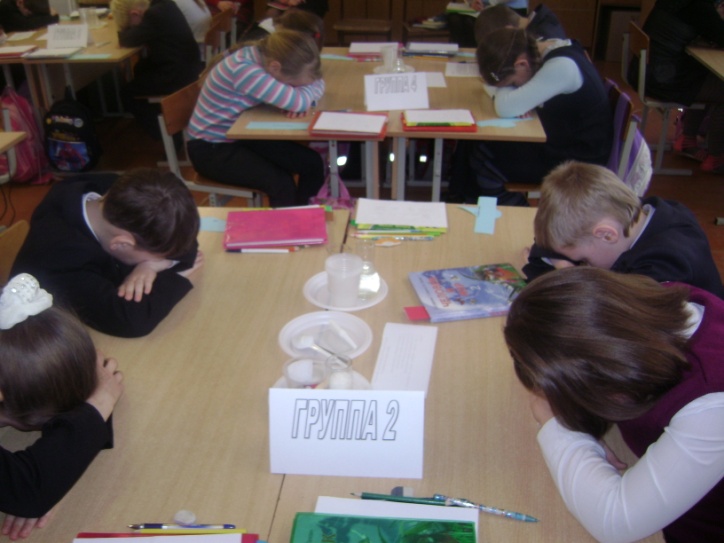 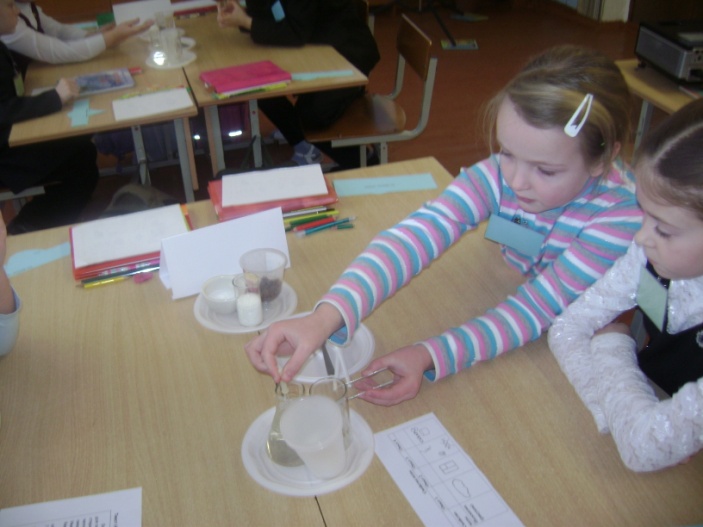 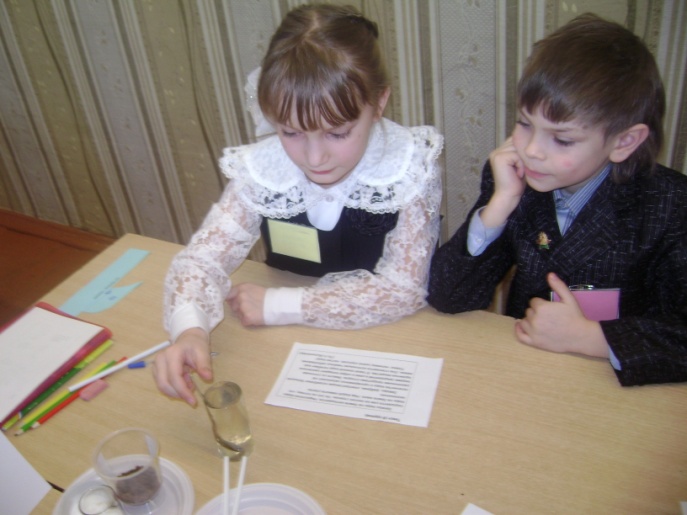 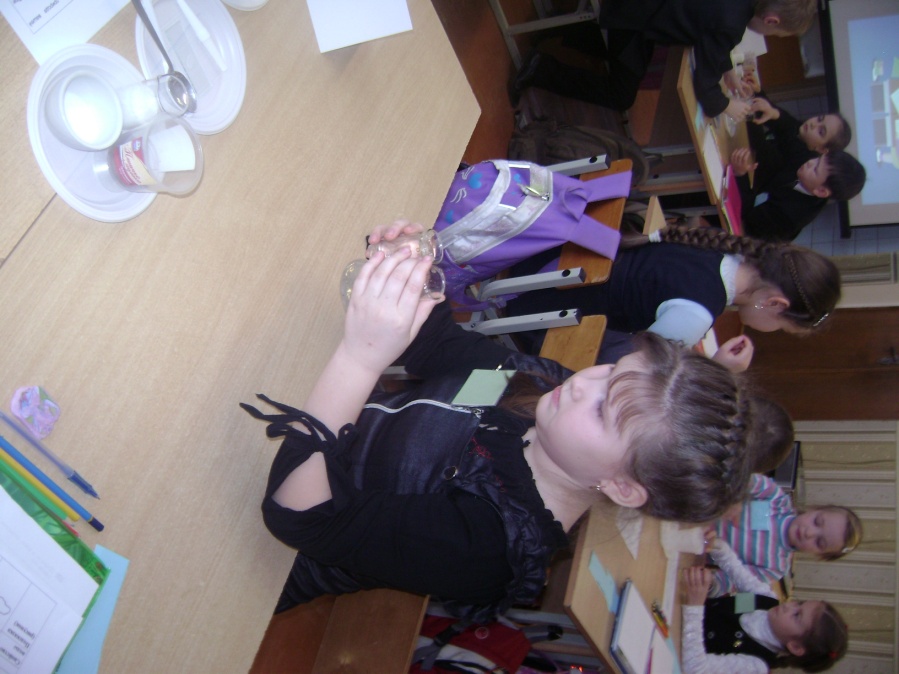 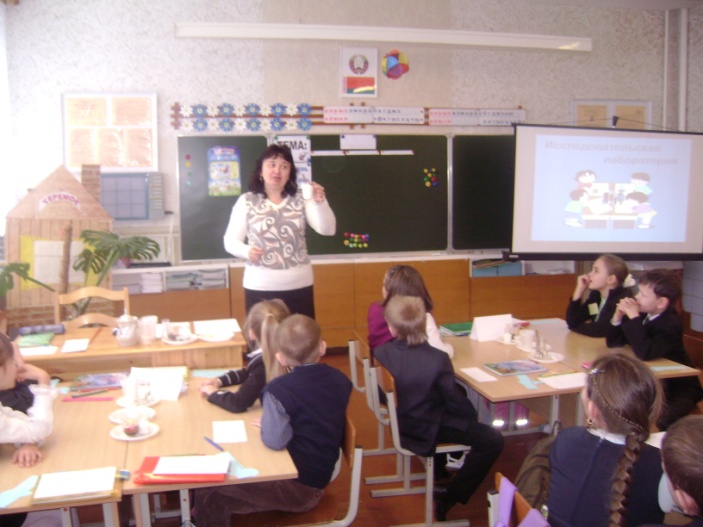 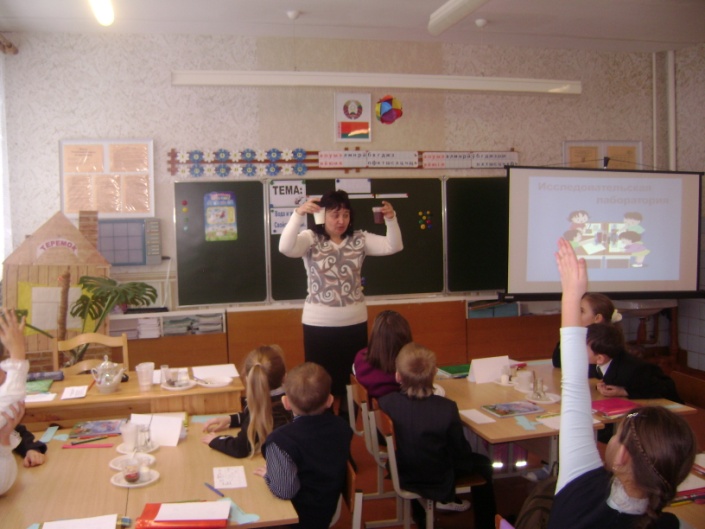 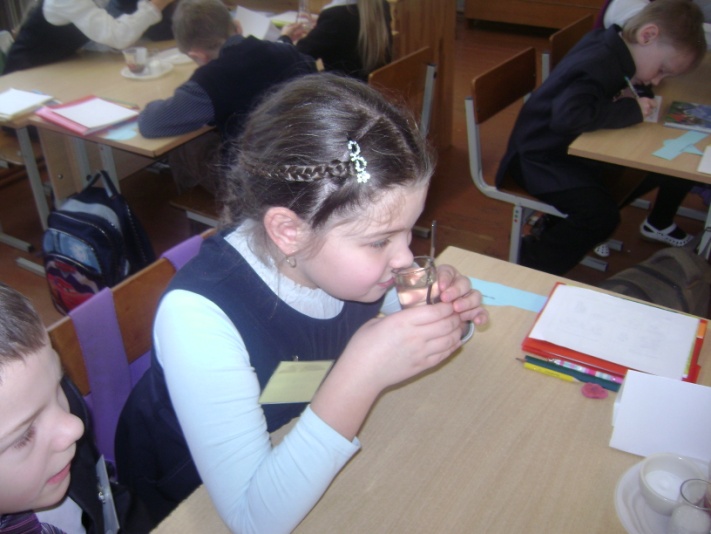 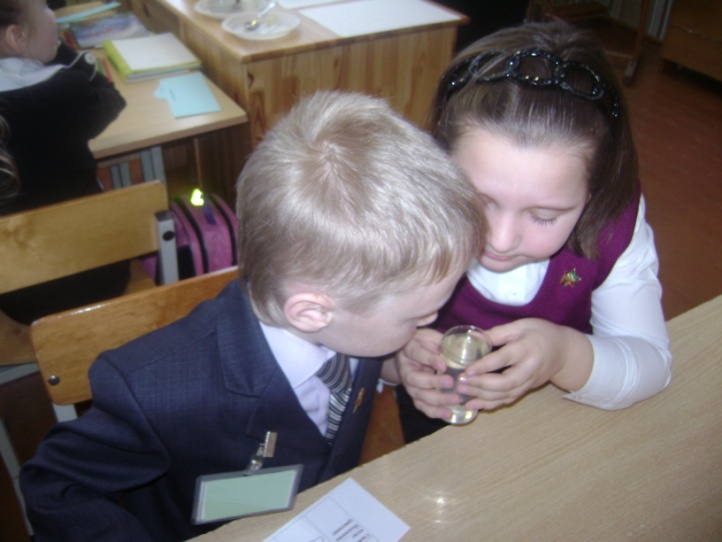 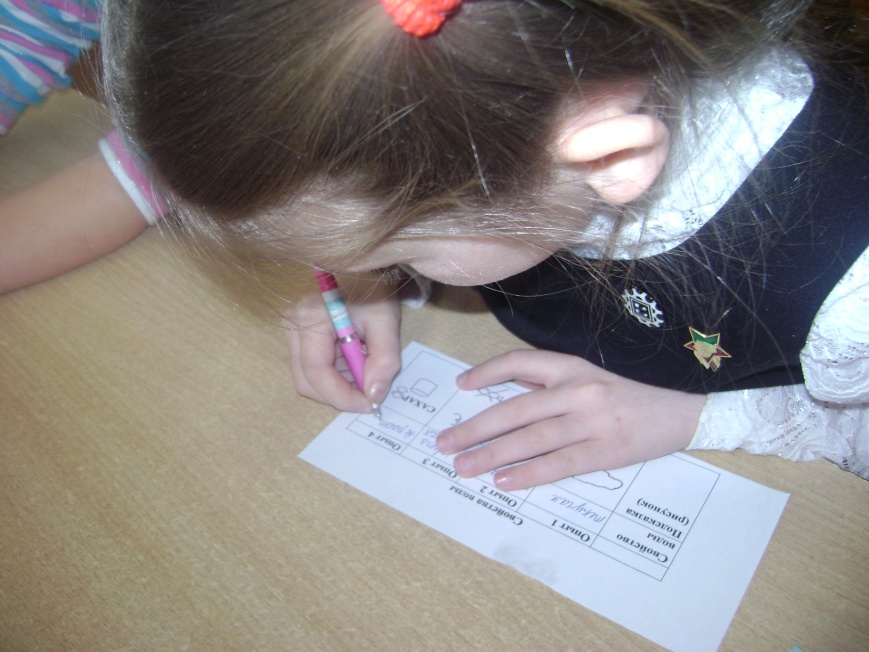 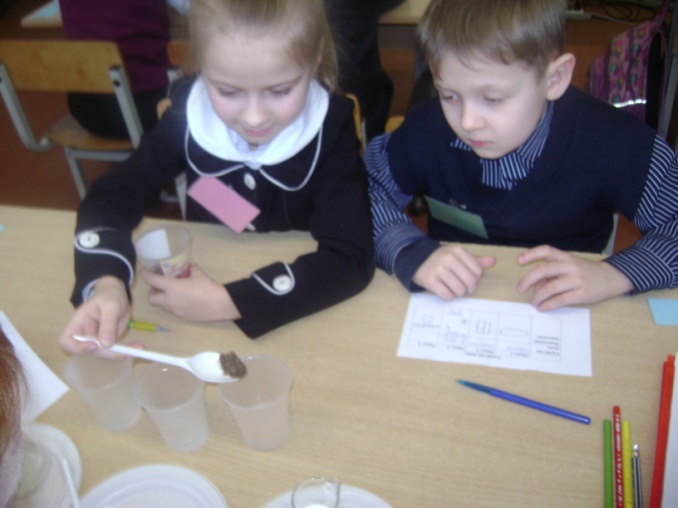 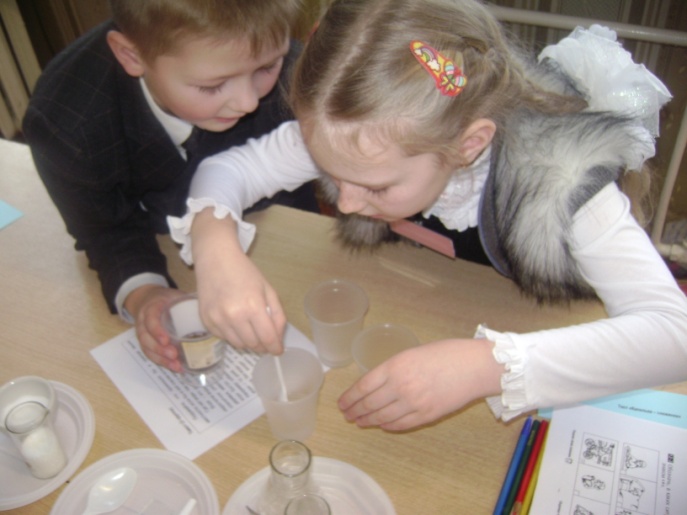 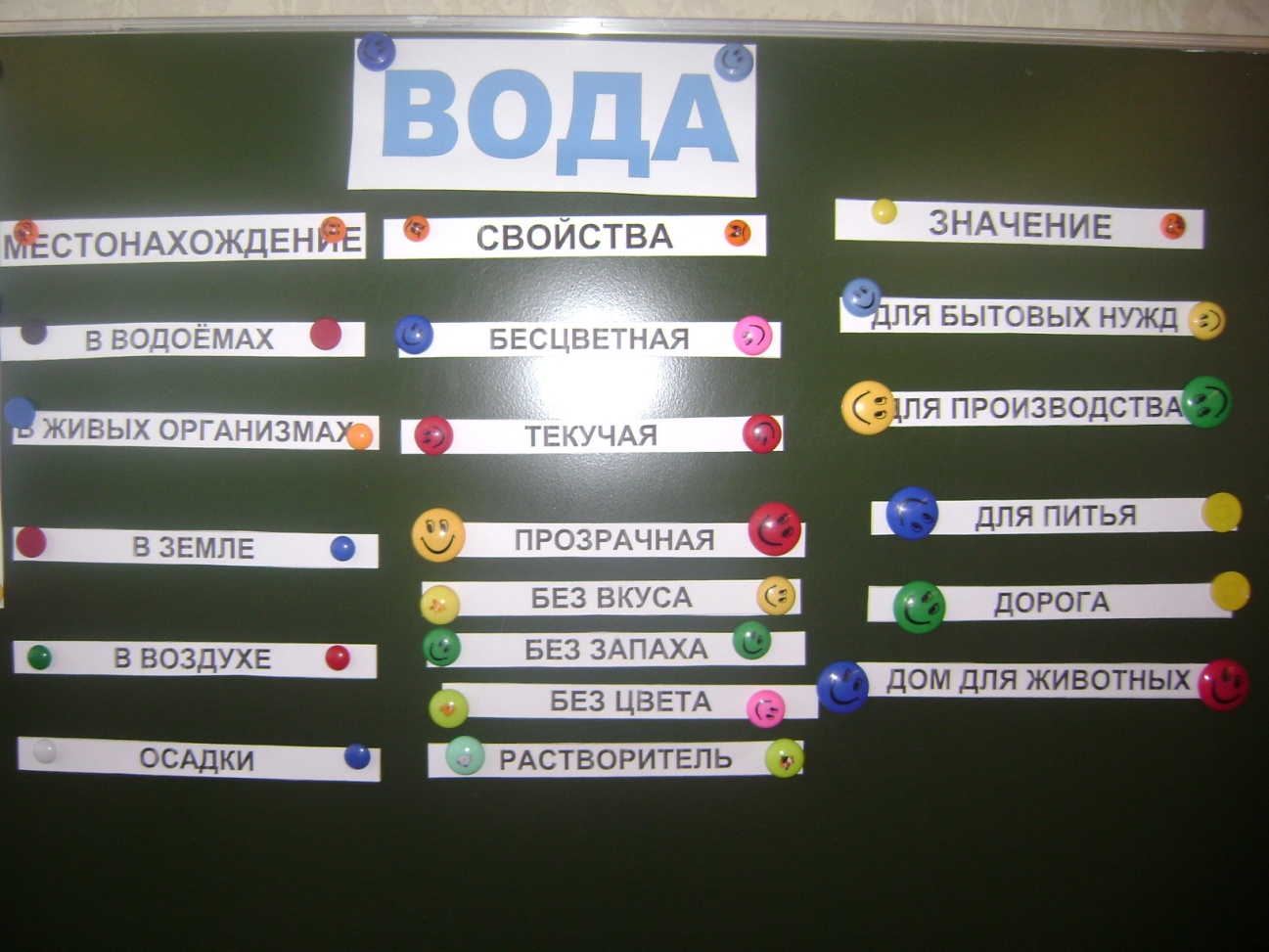 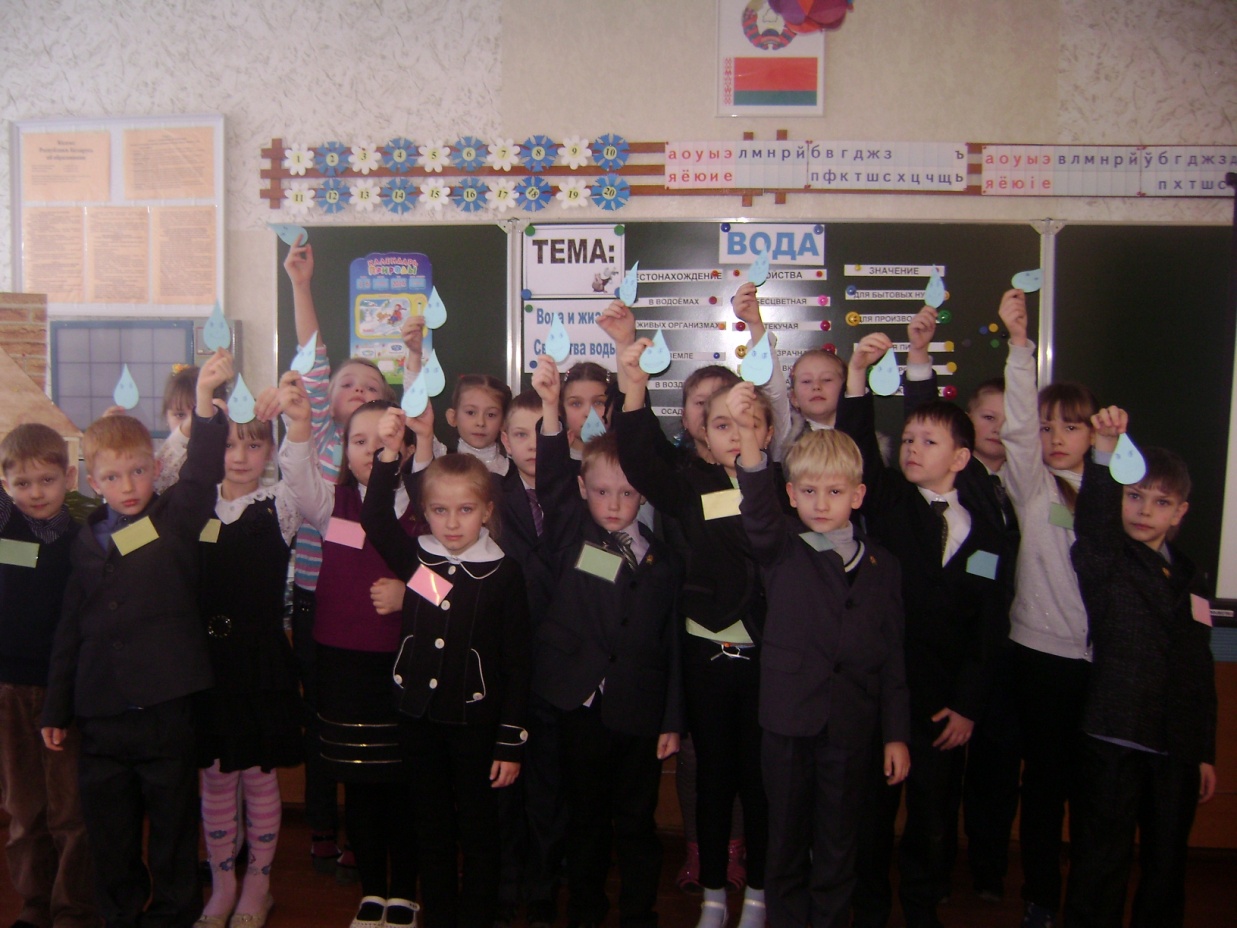 